Dell ChangeAuditor 7.1xNetpro ChangeOn-premise or cloud ad or hybrid Discovery, Auditing and depthOut of box reports, security and regulatory reportSingle view of an eventMicrosoft Active Directory, Azure AD, Exchange, Office 365, Exchange Online, file servers and more. Change Auditor also tracks detailed user activity for logons, authentications and other key services across enterprises to enhance threat detection and security monitoring.Who did whatWhen did it happenWhere (ip)where took placeWho initiated the changewhat objects impactedQradarBefore and afterAzures file / network storageSQLFile sharesNAS StorageSharepointSkypeWeb ClientPlot event to timelines with drill down details on event.Pivot on user activityRecent and historical activityConfigure alerts based on specific actions.Now ChangeAuditor 7.1x takes things to a new level giving IT pros like you:  • Visibility into your network  • Control over security and compliance • Ease of Use to get more time back in your day.Windows Environment AnalysisTranslate raw data into meaningful intelligent insightsAnalyze critical changesChange AuditingReal time monitoring, tracking, and reporting of changes to:Display searches in a timeline to:   Identify eﬀect of critical events   Highlight and ﬁlter event markers   View event detailsAuditing and ComplianceBuilt in Compliance LibraryCustomized reportsReal-time Alerts “I really like the option to email alerts (as well as SNMP). I have a couple of events I monitor using Windows Task Manager to email me on the event – so this is very useful.”Custom and Related SearchesCreate custom search queries by events related to:  A speciﬁc user   Date / time   User objectEase of Use to help save time in your dayHigh Performance ArchitectureQuickly collect data Capture events in real timeRestore Changed ValueQuickly and easily restore Active Directory object change values like:   •   User property         changesChangeAuditor 7.1x Learn More   •   Originating        Workstation   •   Active Directory         Boundaries Quickly and easily restore Active Directory object change values like:   •   User property changesChangeAuditor 7.1x Learn More   •   Originating        Workstation   •   Active Directory         Boundaries    •   AD infrastructure        changes   •   Computer property        changes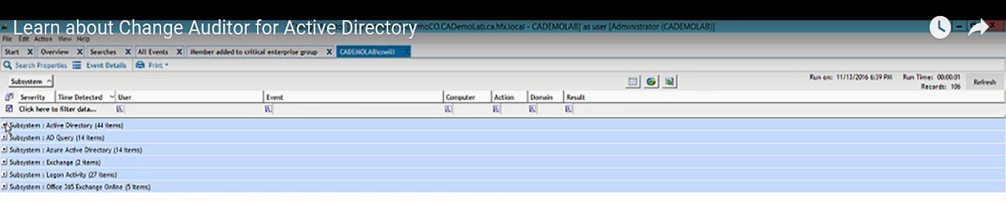 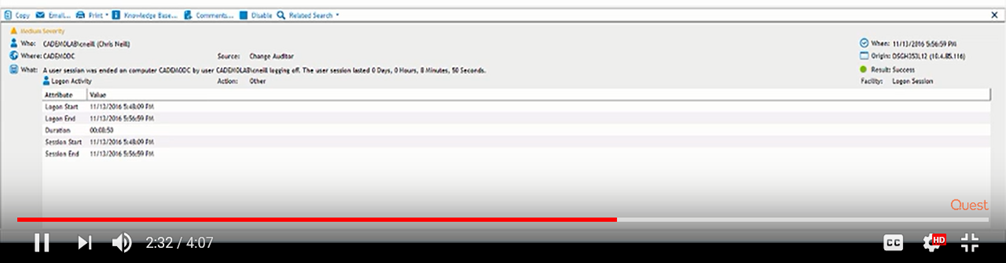 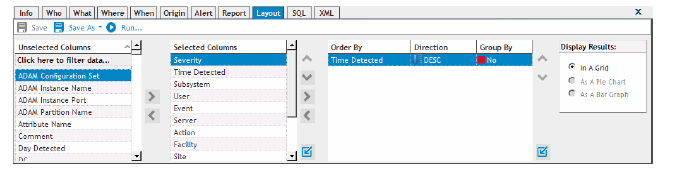 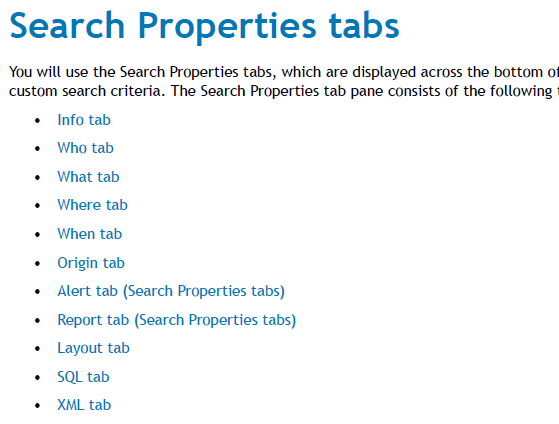 